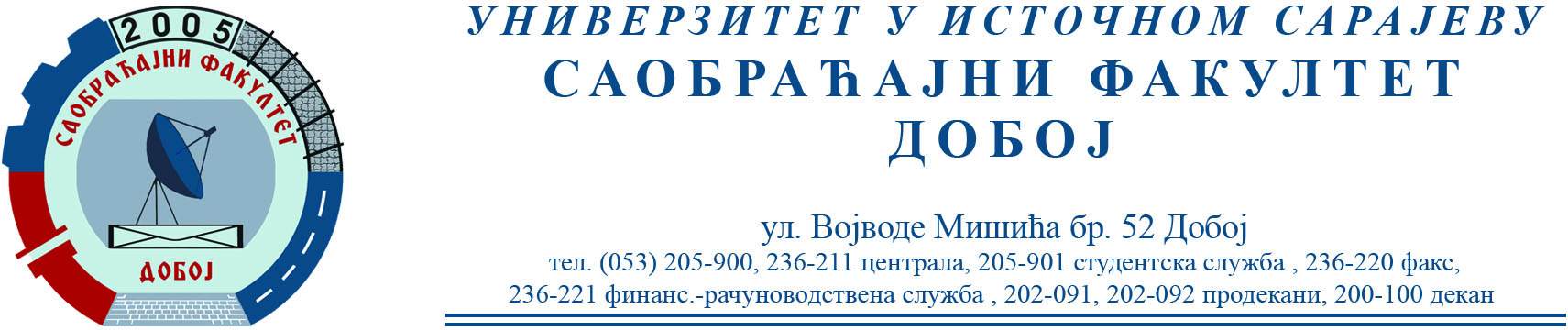 REZULTATI PISMENOG DIJELA ISPITA IZ PREDMETA OSNOVE MEHANIKE FLUIDA ODRŽANOG 01.02.2023. GODINEUsmeni dio ispita će se održati 08.02.2023. (srijeda) u 11.00 h.Predmetni profesor:Dr Perica Gojković, redovni profesor.Milan Eremija, asistent.R. br.Prezime i imeBr. indeksa1.Kosorić Miloš1213/16